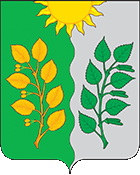 СОБРАНИЕ ПРЕДСТАВИТЕЛЕЙ СЕЛЬСКОГО ПОСЕЛЕНИЯ Сухая Вязовка муниципального района Волжский Самарской области ЧЕТВЁРТОГО  созываРЕШЕНИЕот 25.01.2022г. № 3 «О передаче Контрольно-счетной палате муниципального района Волжский Самарской области полномочий контрольно-счетного органа поселения по осуществлению внешнего муниципального финансового контроля и одобрении проекта соглашения о передаче Контрольно-счетной палате муниципального района Волжский Самарской области полномочий контрольно-счетного органа сельского поселения Сухая Вязовка муниципального района Волжский Самарской области по осуществлению внешнего муниципального финансового контроля». В соответствии с частью 4 ст. 15 Федерального закона от 06.10.2003                   № 131-ФЗ «Об общих принципах организации местного самоуправления в Российской Федерации», Федеральным законом от 07.02.2011г. № 6-ФЗ «Об общих принципах организации и деятельности контрольно-счетных органов субъектов Российской Федерации и муниципальных образований», Бюджетным кодексом Российской Федерации, Уставом сельского поселения Сухая Вязовка муниципального района Волжский Самарской области, Собрание Представителей сельского поселения Сухая Вязовка муниципального района Волжский Самарской области, РЕШИЛО:1. Передать Контрольно-счетной палате муниципального района Волжский Самарской области полномочия контрольно-счетного органа сельского поселения Сухая Вязовка муниципального района Волжский Самарской области по осуществлению внешнего муниципального финансового контроля.2. Одобрить и заключить прилагаемый проект Соглашения о передаче Контрольно-счетной палате муниципального района Волжский Самарской области полномочий контрольно-счетного органа сельского поселения Сухая Вязовка муниципального района Волжский Самарской области по осуществлению внешнего муниципального финансового контроля.3. Установить, что реализация передаваемых полномочий будет осуществляться за счет финансового обеспечения в виде межбюджетных трансфертов из бюджетов поселений в бюджет муниципального района Волжский Самарской области.4. Разместить настоящее решение в газете «Вести сельского поселения Сухая Вязовка» и в сети интернет на официальном сайте сельского поселения Сухая Вязовка.5. Настоящее Решение вступает в силу со дня его официального опубликования.Председатель Собрания Представителейсельского поселения Сухая Вязовка Муниципального района Волжский Самарской области                                                                         Н.А. ГанусевичГлава сельского поселения Сухая ВязовкаМуниципального района Волжский Самарской области                                                                             С.А. ПетроваПРОЕКТСОГЛАШЕНИЕ № ____о передаче Контрольно-счетной палате муниципального района Волжский Самарской области полномочий контрольно-счетного органа сельского поселения Сухая Вязовка муниципального района Волжский Самарской области по осуществлению внешнего муниципального финансового контроля                                                                         «_____»____________ 2022 г.В целях исполнения положений Бюджетного кодекса РФ, в соответствии с Федеральным законом от 06.10.2003 № 131-ФЗ «Об общих принципах организации местного самоуправления в Российской Федерации», Федеральным законом от 07.12.2011 № 6-ФЗ «Об общих принципах организации и деятельности контрольно-счетных органов субъектов Российской Федерации и муниципальных образований» Собрание Представителей Волжского района Самарской области (далее – Собрание Представителей района) в лице председателя Собрания Представителей района Малкина Юрия Владимировича, действующего на основании Устава муниципального района Волжский Самарской области, с одной стороны, Контрольно-счетная палата муниципального района Волжский Самарской области (далее – Контрольно-счетная палата района), в лице председателя Сапожниковой Анастасии Владимировны, действующей на основании, Положения о Контрольно-счетной палате муниципального района Волжский Самарской области, с другой стороны и Собрание представителей сельского поселения Сухая Вязовка муниципального района Волжский Самарской области (далее – Собрание представителей поселения) в лице председателя Н.А. Ганусевич, действующе(го/й) на основании Устава сельского поселения Сухая Вязовка муниципального района Волжский Самарской области, с третьей стороны, далее именуемые «Стороны», во исполнение решения Собрания Представителей района от ________________г. №_______ «Об одобрении проектов Соглашений о передаче Контрольно-счетной палате района полномочий контрольно-счетных органов поселений муниципального района Волжский Самарской области по осуществлению внешнего муниципального финансового контроля» и решения Собрания Представителей поселения от 25.01.2022г. № 2 «О передаче Контрольно-счетной палате района полномочий контрольно-счетного органа поселения по осуществлению внешнего муниципального финансового контроля и одобрении проекта соглашения о передаче Контрольно-счетной палате района  полномочий контрольно-счетного органа сельского поселения Сухая Вязовка муниципального района Волжский Самарской области по осуществлению внешнего муниципального финансового контроля» заключили настоящее Соглашение (далее – Соглашение) о нижеследующем.Предмет Соглашения1.1. Предметом настоящего Соглашения является передача Контрольно-счетной палате района полномочий контрольно-счетного органа поселения по осуществлению внешнего муниципального финансового контроля в соответствии с частью 11 статьи 3 и частью 2 статьи 9 Федерального закона от 07.12.2011 № 6-ФЗ «Об общих принципах организации и деятельности контрольно-счетных органов субъектов Российской Федерации и муниципальных образований» и передача из бюджета сельского поселения Сухая Вязовка муниципального района Волжский Самарской области (далее – поселение) в бюджет муниципального района Волжский Самарской области межбюджетных трансфертов на осуществление переданных полномочий.1.2. Контрольно-счетной палате района передаются полномочия контрольно-счетного органа поселения, установленные федеральными законами, законами Самарской области, уставом поселения и нормативными актами поселения.1.3. Внешняя проверка годового отчета об исполнении бюджета и экспертиза проекта бюджета поселения ежегодно включаются в план работы Контрольно-счетной палаты района.1.4. Другие контрольные и экспертно-аналитические мероприятия включаются в план работы Контрольно-счетной палаты района на основании предложений Собрания представителей поселения, представляемых в сроки, установленные для формирования плана работы Контрольно-счетной палаты района.Контрольные и экспертно-аналитические мероприятия в соответствии с настоящим соглашением включаются в план работы Контрольно-счетной палаты района отдельным разделом (подразделом). Количество указанных мероприятий определяется с учетом средств, переданных на исполнение полномочий.2. Срок действия Соглашения2.1 Соглашение заключено на срок один год и действует в период          с ________ 2021 года по ________ 2022 года.2.2. При отсутствии письменного обращения какой-либо из Сторон о прекращении действия Соглашения, направленного до истечения срока действия Соглашения, Соглашение считается пролонгированным на три года.2.3. В случае если решением Собранием представителей поселения о бюджете поселения не будут утверждены межбюджетные трансферты бюджету муниципального района, предусмотренные настоящим Соглашением, действие Соглашения приостанавливается с начала финансового года до момента утверждения соответствующих межбюджетных трансфертов.3. Порядок определения и предоставления ежегодного объема межбюджетных трансфертов3.1. Объем межбюджетных трансфертов на очередной год, предоставляемых из бюджета поселения в бюджет муниципального района на осуществление полномочий, предусмотренных настоящим Соглашением, определяется как произведение следующих множителей:стандартные расходы на оплату труда;индекс роста оплаты труда;коэффициент иных затрат;коэффициент объема работ.3.2. Расчетный объем межбюджетных трансфертов на очередной год, определенный в соответствии с настоящим Соглашением, и значения показателей, использованных при расчете, доводятся Контрольно-счетной палатой до Собрания представителей поселения не позднее чем за 3 месяца до начала очередного года.3.3. Ежегодный объем межбюджетных трансфертов, предоставляемых в бюджет муниципального района, предусматривается в решении Собрания представителей поселения о бюджете на соответствующий финансовый год. 3.4. Объем межбюджетных трансфертов на первый год действия Соглашения, определен методикой расчета согласно Приложения, являющегося неотъемлемой частью настоящего соглашения, равен ________3.5. Для проведения Контрольно-счетной палатой района контрольных и экспертно-аналитических внеплановых мероприятий в соответствии с предложениями Собрания представителей поселения, может предоставляться дополнительный объем межбюджетных трансфертов, размер которого будет определяется дополнительным соглашением.3.6. Ежегодный объем межбюджетных трансфертов перечисляется двумя частями в сроки до 1 апреля (не менее 1/2 годового объема межбюджетных трансфертов) и до 1 октября (оставшаяся часть межбюджетных трансфертов). Дополнительный объем межбюджетных трансфертов перечисляется в сроки, установленные дополнительным соглашением.3.7. Расходы бюджета поселения на предоставление межбюджетных трансфертов и расходы бюджета муниципального района, осуществляемые за счет межбюджетных трансфертов, планируются и исполняются по соответствующему разделу бюджетной классификации.3.8. Межбюджетные трансферты зачисляются в бюджет муниципального района Волжский Самарской области по соответствующему коду бюджетной классификации доходов. 4. Права и обязанности Сторон4.1. Контрольно-счетная палата района:4.1.1. включает в планы своей работы:ежегодно – внешнюю проверку годового отчета об исполнении бюджета поселения и экспертизу проекта бюджета поселения;в сроки, не противоречащие законодательству – иные контрольные и экспертно-аналитические мероприятия с учетом финансовых средств на их исполнение;4.1.2. проводит предусмотренные планом своей работы мероприятия в сроки, определенные по согласованию с инициатором проведения мероприятия (если сроки не установлены законодательством);4.1.3. для подготовки к внешней проверке годового отчета об исполнении бюджета поселения имеет право в течение соответствующего года осуществлять контроль за исполнением бюджета поселения и использованием средств бюджета поселения;4.1.4. определяет формы, цели, задачи и исполнителей проводимых мероприятий, способы их проведения, проверяемые органы и организации в соответствии со своим регламентом, стандартами внешнего муниципального финансового контроля и с учетом предложений инициатора проведения мероприятия;4.1.5. имеет право проводить контрольные и экспертно-аналитические мероприятий совместно с другими органами и организациями, с привлечением их специалистов и независимых экспертов;4.1.6. направляет отчеты и заключения по результатам проведенных мероприятий Собранию представителей поселения, вправе направлять указанные материалы иным органам местного самоуправления поселения;4.1.7. размещает информацию о проведенных мероприятиях на своем официальном сайте в сети «Интернет»;4.1.8. направляет представления и предписания администрации поселения, другим проверяемым органам и организациям, принимает другие предусмотренные законодательством меры по устранению и предотвращению выявляемых нарушений;4.1.9. при выявлении возможностей по совершенствованию бюджетного процесса, системы управления и распоряжения имуществом, находящимся в собственности поселения, вправе направлять органам местного самоуправления поселения соответствующие предложения;4.1.10. в случае возникновения препятствий для осуществления предусмотренных настоящим Соглашением полномочий может обращаться в Собрание представителей поселения с предложениями по их устранению;4.1.11. ежегодно предоставляет Собранию Представителей поселения   информацию об осуществлении предусмотренных настоящим Соглашением полномочий;4.1.12. имеет право приостановить осуществление предусмотренных настоящим Соглашением полномочий в случае невыполнения настоящего Соглашения в части обеспечения перечисления межбюджетных трансфертов в бюджет муниципального района Волжский Самарской области.4.2. Собрание представителей поселения:4.2.1. утверждает в решении о бюджете поселения межбюджетные трансферты бюджету муниципального района Волжский Самарской области на осуществление переданных полномочий в объеме, определенном в соответствии с предусмотренным настоящим Соглашением порядком, и обеспечивает их перечисление в бюджет муниципального района Волжский Самарской области;4.2.2. направляет в Контрольно-счетную палату района предложения о проведении контрольных и экспертно-аналитических мероприятий, которые могут включать рекомендации по срокам, целям, задачам и исполнителям проводимых мероприятий, способы их проведения, проверяемые органы и организации;4.2.3. рассматривает отчеты и заключения, а также предложения Контрольно-счетной палаты района по результатам проведения контрольных и экспертно-аналитических мероприятий;4.2.4. имеет право опубликовывать информацию о проведенных мероприятиях в средствах массовой информации, направлять отчеты и заключения Контрольно-счетной палаты района;4.2.5. рассматривает обращения Контрольно-счетной палаты района по поводу устранения препятствий для выполнения предусмотренных настоящим Соглашением полномочий, принимает необходимые для их устранения муниципальные правовые акты;4.2.6. имеет право приостановить перечисление предусмотренных настоящим Соглашением межбюджетных трансфертов в случае невыполнения Контрольно-счетной палатой района своих обязательств.4.3. Стороны имеют право принимать иные меры, необходимые для реализации настоящего Соглашения.5. Ответственность сторон5.1. Стороны несут ответственность за неисполнение (ненадлежащее исполнение) предусмотренных настоящим Соглашением обязанностей, в соответствии с законодательством Российской Федерации и настоящим Соглашением.5.2. В случае не перечисления (неполного перечисления) в бюджет муниципального района Волжский Самарской области межбюджетных трансфертов по истечении 15 рабочих дней с предусмотренной настоящим Соглашением даты Собрание представителей поселения обеспечивает перечисление в указанный бюджет дополнительного объема межбюджетных трансфертов в размере 10% от не перечисленной суммы.5.3. Ответственность сторон не наступает в случаях предусмотренного настоящим Соглашением приостановления исполнения переданных полномочий и перечисления межбюджетных трансфертов, а также, если неисполнение (ненадлежащее исполнение) обязанностей было допущено вследствие действий администрации муниципального района, администрации поселения или иных третьих лиц.6. Заключительные положения6.1. Настоящее Соглашение вступает в силу с момента его подписания всеми Сторонами.6.2. Изменения и дополнения в настоящее Соглашение могут быть внесены по взаимному согласию Сторон путем составления дополнительного соглашения в письменной форме, являющегося неотъемлемой частью настоящего Соглашения.6.3. Действие настоящего Соглашения может быть прекращено досрочно:по соглашению Сторон либо оформленном дополнительным соглашением к настоящему Соглашению;при неисполнении или ненадлежащем исполнении одной из Сторон обязательств по настоящему Соглашению;при невозможности осуществления полномочий.6.4. Уведомление о расторжении настоящего Соглашения в одностороннем порядке направляется второй стороне не менее чем за 1 месяц, при этом второй стороне возмещаются все расходы, связанные с досрочным расторжением Соглашения. 6.8. Настоящее Соглашение составлено в трех экземплярах, имеющих одинаковую юридическую силу, по одному экземпляру для каждой из Сторон.7. Реквизиты и подписи сторонКонтрольно-счетная палата муниципального района ВолжскийСамарской областиАдрес: 443547, Самарская область, Волжский р-н, п Придорожный, мкр. Южный город, ул Николаевский проспект, зд. 2 Председатель Контрольно-счетнойпалаты муниципального района Волжский Самарской области______________    А.В. Сапожникова       (подпись)                 (Ф.И.О.)М.П.Методика расчетаОбъема межбюджетных трансфертов, по передаче Контрольно-счетной палате муниципального района Волжский Самарской области полномочий контрольно-счетного органа сельского поселения Сухая Вязовка муниципального района Волжский Самарской области по осуществлению внешнего муниципального финансового контроля Расчет объема иных межбюджетных трансфертов, предоставляемых в 2022 году из бюджета сельского поселения Сухая Вязовка в бюджет муниципального района Волжский Самарской области для осуществления передаваемых полномочий по осуществлению внешнего муниципального финансового контроля поселений исполняется в следующем порядке.Объем средств на оплату труда (с начислением) работника, непосредственно осуществляющего функции по переданным полномочиям, и материальные затраты, необходимые для осуществления работником переданного полномочия, рассчитывается по формуле:   S мбт = (Ol х Kl x 1,302) х Км + Мi) / КП, где:Ol – зарплата инспектора Контрольно-счетной палаты района;Kl – коэффициент-дефлятор в случае индексации или повышения оклада инспектора в очередном году;1,302 – коэффициент, учитывающий сумму начислений на оплату труда;Км – количество месяцев (12);Мi – материально-техническое обеспечение деятельности Контрольно-счетной палаты района составляет: (Ol х 1,302) х 0,5;КП – количество поселений в муниципальном районе Волжский, передающих полномочия по осуществлению внешнего муниципального финансового контроля – 14.Пример: ((47 611,75 х 1,302) х 12 + (47 611,75 х 1,302 х 0,5)) / 14 = 55 348,66 рубля.ПРИЛОЖЕНИЕк решению Собрания Представителейсельского поселения Сухая Вязовкамуниципального Волжского районаСамарской областиот  25.01.2022г. №2Собрание представителей сельского поселения  Сухая Вязовка муниципального района Волжский Самарской областиЮридический адрес:Реквизиты для перечисления:Собрание Представителей муниципального района Волжский района Самарской областиЮридический адрес:Реквизиты для перечисления:Председатель Собрания представителей сельского поселения Сухая Вязовка  муниципального района Волжский Самарской области______________   Н.А. Ганусевич                       (подпись)                   (Ф.И.О.)М.П.Председатель Собрания Представителей муниципального района Волжский района Самарской области______________   В.Ю. Малкин                   (подпись)                   (Ф.И.О.)М.П. Приложение 1 к СоглашениюО передаче Контрольно-счетной палатемуниципального района Волжский Самарской области полномочий контрольно-счетного органа сельскогопоселения Сухая Вязовка муниципального района Волжский Самарской области по осуществлению внешнего муниципального финансового контроляот_________________ №__________